Skill Sheet: Stress, Strain and Young’s Modulus (for Engineering)Testing the strength of a material normally involves applying a force to a test piece and measuring how its length changes. To allow different sizes of test piece to be compared, this load and extension must be converted into values for stress and strain: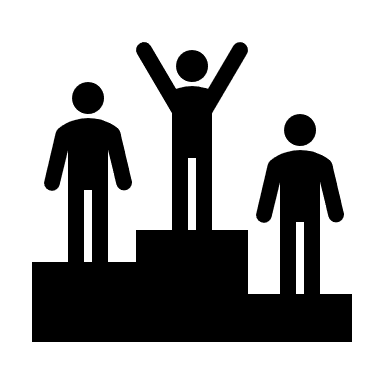 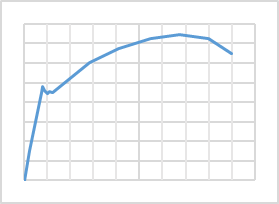 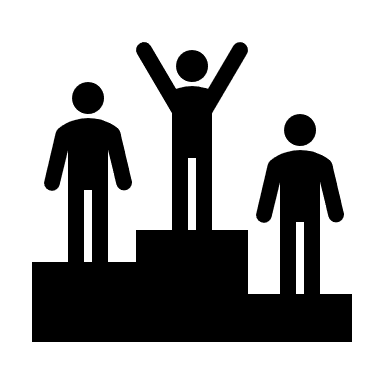 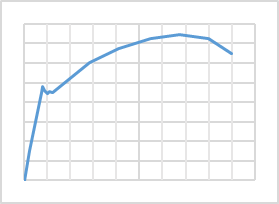 Stress, σ = force / cross sectional area = F / A Strain = change in length / length = δl / lYoung’s modulus is an indication of the stiffness of a material. It is the slope of the stress/strain graph obtained when testing the material:Young’s modulus E = stress / strain = σ / εThe value of stress used must be equal to or below the yield stress. Using a value below the yield stress does not change the value calculated for Young’s Modulus, as the corresponding strain will also be lower.A tensile test was carried out on a test piece with a radius of 6 mm.The force applied when the material started to yield was 463.7 kN.  Calculate the yield strength of the material.The strain at the yield strength was 0.02. Calculate the Young’s modulus of the material.Answer: Cross-sectional area A = π r2 = π x 36 = 113.1 mm2Stress σ = F / A = 463.7 / 113.1 = 4.1 kN mm-2 Young’s modulus E = σ / ε =  4.1 / 0.02 = 205 kN mm-2A load applied to a metal test piece causes it to extend from 50 mm to 51.5 mm. Calculate the strain in the test piece.______________________________________________________________________________________________________________________________________________________________________________________A polymer has a Youngs modulus of 8 x 103 N mm-2 and a yield strength of 200 N mm-2. Calculate the strain in the material when the applied load is equal to its yield strength._________________________________________________________________________________________________________________________________________________________________________________________________________________________________________________________________________________Practice Sheet: Stress, Strain and Young’s Modulus (for Engineering)A square-section test piece is being used in a tensile test.The width and breadth of the test piece are each 15 mm.Calculate the stress in the test piece when a load of 3150 N is applied. ______________________________________________________________________________________________________________________________________________________________________________________A round bar is 300 mm long. When a stress of 900 N mm-2 was applied, the length of the material increased to 304.5 mm. The bar returned to its original length when the stress was removed.Calculate the Young’s Modulus of the material from which the bar is made._________________________________________________________________________________________________________________________________________________________________________________________________________________________________________________________________________________A tensile test was carried out on a cylindrical test piece with a radius of 5 mm and a length of 90 mm. The results are shown in figure 2.  Calculate the Young’s modulus of the material.__________________________________________________________________________________________________________________________________________________________________________________________________________________________________________________________________________________________________________________________________________________________________________________________________________________________________________________________________________________________________________________________________________________________________Answers:Skill Sheet: Stress, Strain and Young’s modulusStrain = δl / l = (51.5 – 50) / 50 = 0.03Rearranging E = σ / ε, ε = σ / E = 200 / 8000 = 0.025 Practice Sheet: Stress, Strain and Young’s modulusArea = 15 x 15 = 225 mm2Stress = 3150 / 225 = 14 N mm-2Strain, ε = change in length / original length = (304.5 – 300) / 300 = 0.015 (or 1.5 x 10-2)Young’s modulus E = σ / ε = 900 / 0.015 = 60 kN mm-2Area = π r2 = 3.14 x 25 =  78.5 mm2Stress = load / area = 73 / 78.5 = 0.93 kN mm-2Strain = δl / l = 1.5 / 90 = 0.017Young’s modulus E = σ / ε = 0.93 / 0.017 = 54.7 kN mm-2(allow 5% variation due to reading graph; other corresponding values of stress and strain can be used, but the value of the Young’s modulus should still be the same).